Спортивная секция «Мини-футбол» (юноши)Время и место тренировок:Вторник 18.00-19.30Главный учебный корпус №1 ВГУ имени П.М. Машерова, большой спортивный зал (Московский пр-т,33).Руководитель секции: Ловчиновский Никита Владимирович, студент 3 курса факультета физической культуры и спорта.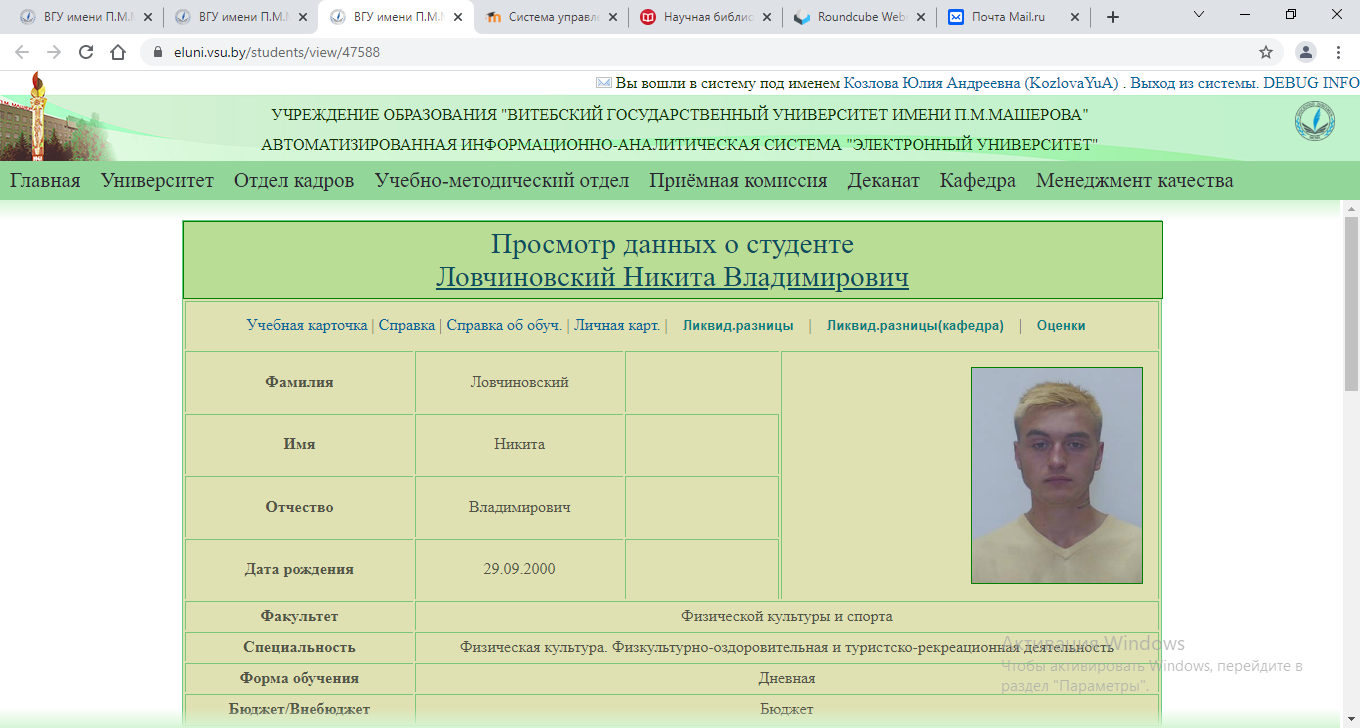 Список студентов, занимающихся в спортивной секции «Мини-футбол» (юноши)№ п/пФ.И.О.Факультет, курс, группа1Бобрович Андрей ВикторовичФФКиС, 3 курс, 31 группа2Пистоленко Матвей ДмитриевичФФКиС, 2 курс, 22 группа3Чернобрисов Игорь ВячеславовичФФКиС, 1 курс, 11 группа4Шамшуро Никита АлександровичФФКиС, 4 курс, 43 группа5Нефедовский Василий НиколаевичФФКиС, 2 курс, 23 группа6Камович Артур ДмитриевичФФКиС, 3 курс, 32 группа7Самович Владислав КонстантиновичФФКиС, 4 курс, 43 группа8Старосельский Александр СергеевичФФКиС, 3 курс, 32 группа9Богданов Денис НиколаевичФФКиС, 3 курс, 31 группа10Просвященников Владислав ДмитриевичФФКиС, 3 курс, 32 группа11Мандрик Артём СергеевичФФКиС, 4 курс, 43 группа12Тишкин Артём АлександровичФФКиС, 1 курс, 13 группа